Сочинение – исследование «ВОЙНА. ПОБЕДА. ПАМЯТЬ»Автор: Шалагина Дарья, ученица 3 «а» класса МОУ «СОШ №1 имени Т.Г. Мазура  города Пугачева Саратовской области»г. Пугачёв«ВОЙНА. ПОБЕДА. ПАМЯТЬ»Вспомним всех поименно,горемвспомнимсвоим...Это нужно —не мертвым!Это надо —живым!       В  семьях Шалагиных, Заседателевых, Жирновых  уже нет их – участников войны. Я хочу больше узнать о своих предках: как они жили, как сражались за Родину, как победили.И снова по планете идет полк, Бессмертный полк великой страной.И снова май: победный, светлый, звонкий, мирный, счастливый. Мы с моей бабушкой  решили поработать  над исследованием, в центре которого – семья, по маминой линии, в годы Великой Отечественной войны.  Какое страшное слово война…А что я знаю о войне?  Самое страшное, что может случиться в судьбе человека и всей страны, - это война. Великая Отечественная война - это война священная, так как весь народ поднялся на защиту своего Отечества. Мои прадеды были вместе со своим народом в трудные для Родины дни.Современные дети - наследники ветеранов - должны знать историю страны, изучать историю войны, мы должны объединиться в борьбе за мир.Мой прадед, Жирнов Михаил Дмитриевич, прошёл всю войну. 
К сожалению, моего прадеда давно нет в живых, но я бесконечно благодарна прадеду и всем защитникам нашей Родины. Я родилась в счастливое, мирное время, но я много слышала о той страшной войне, ведь горе и беда не обошли стороной моих родных и близких.  Я считаю, что с уходом ветеранов должна сохраниться  память о них, как об участниках самой кровопролитной войны за всю историю человечества. Для чего? Чтобы не было больше такой войны. Я  хочу рассказать о своём прадеде - участника Великой Отечественной войны. Материал для своей работы я взяла из документов Центрального архива Министерства обороны, газетной публикации, интернет-сайтов, а так же в основном из рассказов моих родных.Память о Великой Отечественной войне будет сохранена, если каждый человек будет знать и помнить о войне, и передавать эти воспоминания последующим поколениям.Я никогда не видела своего прадеда – Жирнова Михаила Дмитриевича, 
но я люблю его, горжусь им, он для меня является примером мужества и героизма.Мой прадед  родился 5 июня 1924 года в городе Пугачеве. Он рос как обычный мальчишка тех лет: учился, иногда хулиганил, окончил школу, мечтал стать инженером.Все планы нарушила война…В августе 1941 года юношу мобилизовали на трудовой фронт. Вместе
 с другими подростками он рыл  оборонительные окопы, а затем был курс артиллерийского училища,  офицерские погоны в 18 лет и фронт. Воевать пришлось недалеко от Сталинграда.В одном из жестоких боев младший лейтенант Жирнов был тяжело ранен, контужен, засыпан землей в окопе. Когда его откопали и отправили 
в госпиталь, там оказалось, что документы были утеряны. После лечения мой прадед был направлен на передовую, но только в воинском звании «рядовой», так как в те страшные дни просто было некогда заниматься поиском документов, подтверждающих, что тебе было присвоено офицерское звание.Было одно желание, скорее на фронт, бить  врага!  И снова начались трудные жестокие дни войны…  За свой высокий подвиг мой прадед награжден главной солдатской медалью «За отвагу», орденом « Красной Звезды», медалью « За взятие Кенигсберга», «За Победу над Германией» и многими другими. Домой гвардии старший сержант  Жирнов вернулся только осенью 1946 года.Учиться, да хотелось, но нужно было помогать старенькой матери, старшей сестре, у которой погиб муж и осталось двое детей. Работать пошел молотобойцем в литейном цехе машиностроительного завода, а потом перешел на работу в контору бурения. Начинал помощником бурильщика, а стал высококвалифицированным мастером по сложным работам.Он принимал участие в открытии месторождений нефти и газа не только в Саратовской области, но и по всей территории Советского Союза.За свой доблестный труд был награжден орденом «Трудового Красного Знамени», медалью «За трудовое отличие», «Ветеран труда».Мой прадед ушел из жизни 25 августа 1984 года.Я думаю, что внуки и правнуки должны достойно продолжать дело, начатое их дедом и прадедом.Мой прадед замечательный, честный человек и я горжусь, что во мне течет частичка его крови.Михаил Жирнов  не любил вспоминать войну и только один раз он рассказал своим детям об одном военном эпизоде.  Воспоминания об этом дне были записаны моей бабушкой, его дочерью: «Это было в апреле 1945 года.  В боях за город Кенигсберг для установки радиосвязи  и корректировки артиллерийского огня нужно было переплыть реку Прегель. О том, что вода ещё очень холодная никто не думал. Был приказ и его надо исполнять. Я  вместе с командиром разведки переплыл  реку. И до подхода основных сил корректировали огонь нашей артиллерии. Вокруг было много фашистов, но вера в победу и наш русский дух помог нам всё выдержать. И фашисты бежали». Вот так, очень скромно, описал этот день мой прадед. За это подвиг он был награждён орденом Красной Звезды.Награждение орденом Красной Звезды производилось за личное мужество и отвагу в боях, отличную организацию и умелое руководство боевыми действиями, способствовавшими успеху советских войск.Подразделение, в котором воевал мой прадед, было Гвардейским.75 лет отделяет нас от тех суровых днях войны. Уходит поколение ветеранов той  священной войны, но народная память хранит их подвиг, их веру в Победу. История нашего государства – это история каждого из нас.  Эту историю делают простые люди. И я горжусь своими родственниками, жившими до меня и оставившими след в прошлом моей страны! История не прощает, когда ее забывают, и что хуже всего,  предают.Мы, молодое поколение, должны научиться ценить мирную жизнь, ведь именно за неё бились на войне наши деды и прадеды. Вечный огонь Победы не должен потухнуть в наших сердцах!Пока мы помним прошлое, у нас есть будущее!Люди!Покуда сердцастучатся,—помните!Какоюценойзавоевано счастье,—пожалуйста,помните!Встречайте трепетную весну,
люди Земли.
Убейте войну,
прокляните
войну,
люди Земли!Мечту пронесите через года
и жизнью
наполните!..
Но о тех,
кто уже не придет никогда,—
заклинаю,—
помните!Использованы источники из архивных документов:Из наградного листа:Описание подвига: «На всем протяжении боевых действий обеспечивал радиосвязь. Проявил смелость и мужество». Совсем краткие строки о награждении моего прадеда медалью «За отвагу». Очень трудно прочитать строки из наградного листа. Но в них описан подвиг моего прадеда.Жирнов Михаил Дмитриевич, 1924 г.р.Звание: гв. красноармеец 
в РККА с 1942 года Место призыва: Пугачевский РВК, Саратовская обл., Пугачевский р-н 
Место службы: 116 гв. ап 1 гв. мехк ЮЗФ
№ записи: 19296605	Подвиг: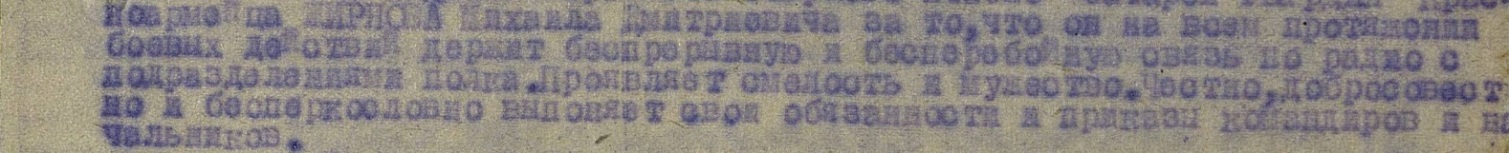 Престиж этой медали был настолько высок, что ее обладатели считались настоящими героями,  ведь она вручалась только за личное мужество, которое военнослужащий показывал в бою.Из наградной листа:Жирнов Михаил Дмитриевич, 1924 г.р.Звание: гв. сержант 
в РККА с 1941 года Место призыва: Пугачевский РВК, Саратовская обл., Пугачевский р-н 
Место службы: 116 гв. гап 162 габр 10 адп РГК 
Дата подвига: 07.04.1945 № записи: 36897801
Подвиг: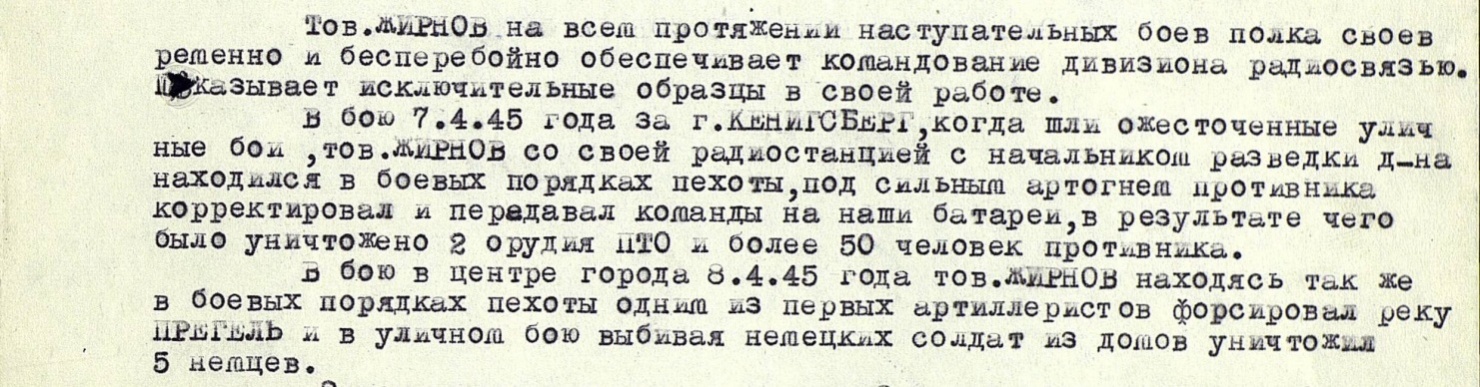 Награждение орденом Красной Звезды производилось за личное мужество и отвагу в боях, отличную организацию и умелое руководство боевыми действиями, способствовавшими успеху советских войск. Подразделение, в котором воевал мой прадед, было Гвардейским.А что такое Гвардия?Гва́рдия (итал. guardia — охрана, стража, защита) — лучшие  войска. В России первые гвардейские подразделения были созданы при Петре I .